Programas y Proyectos de InversiónIndicadores de Resultados 2023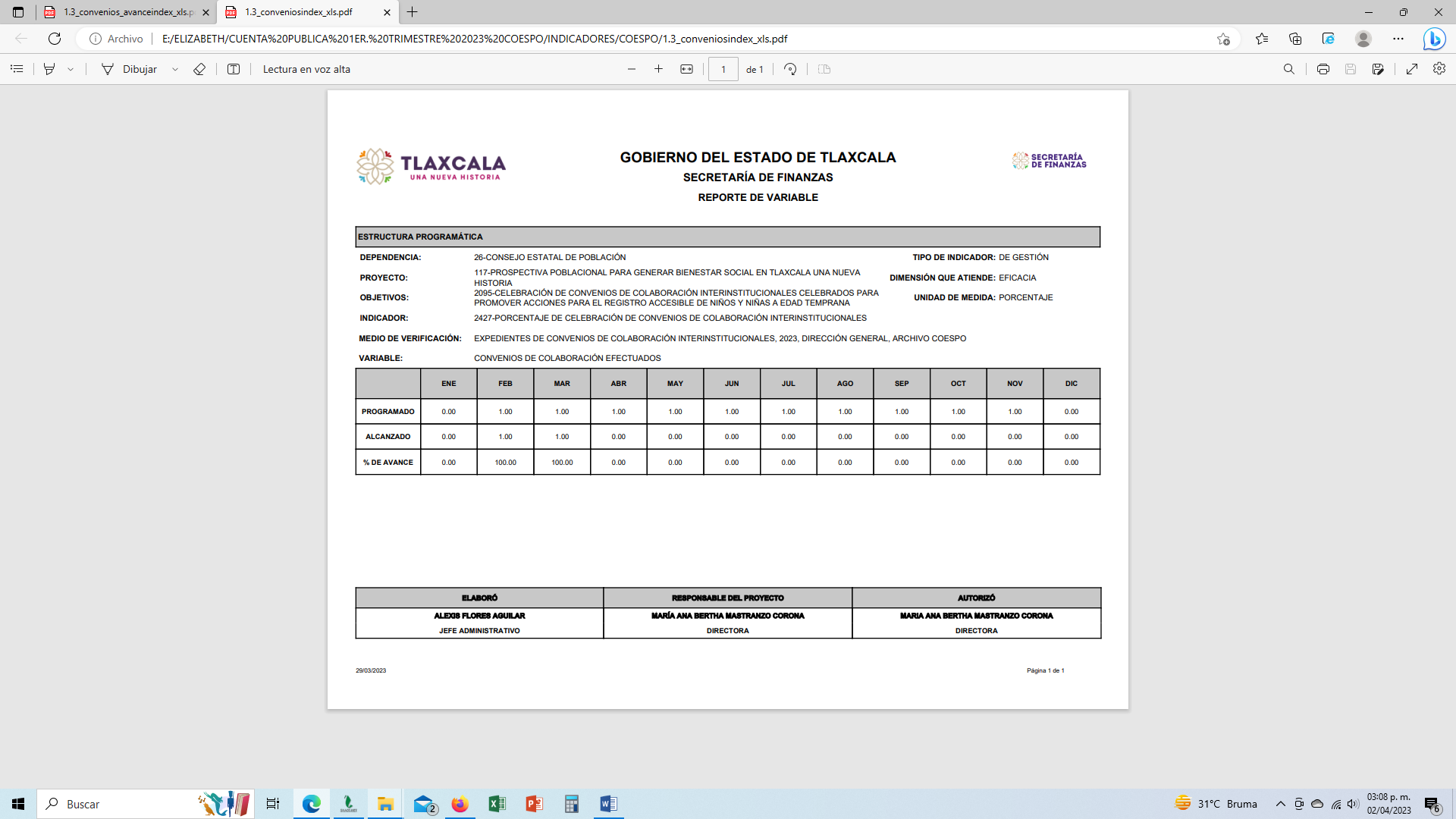 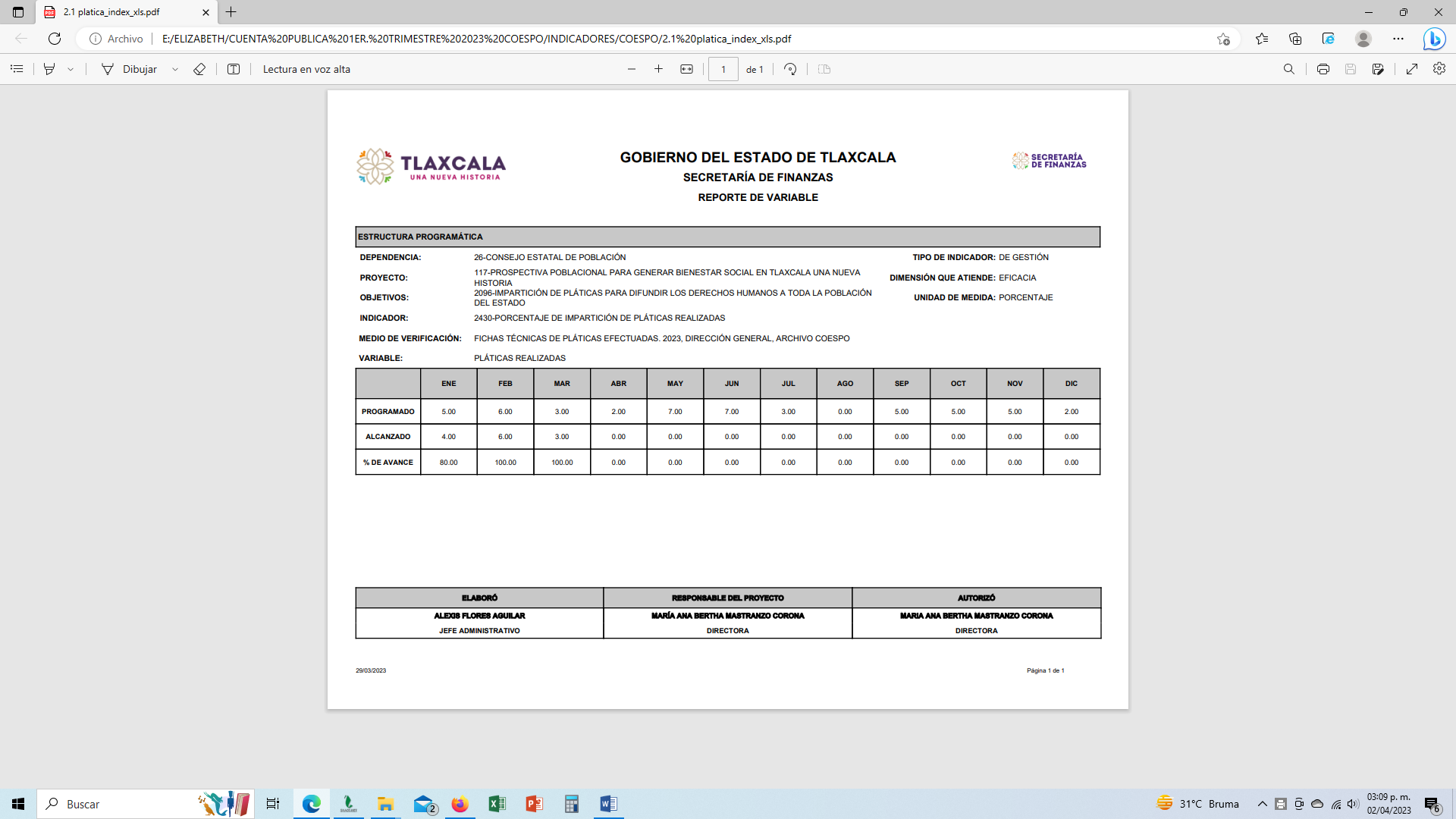 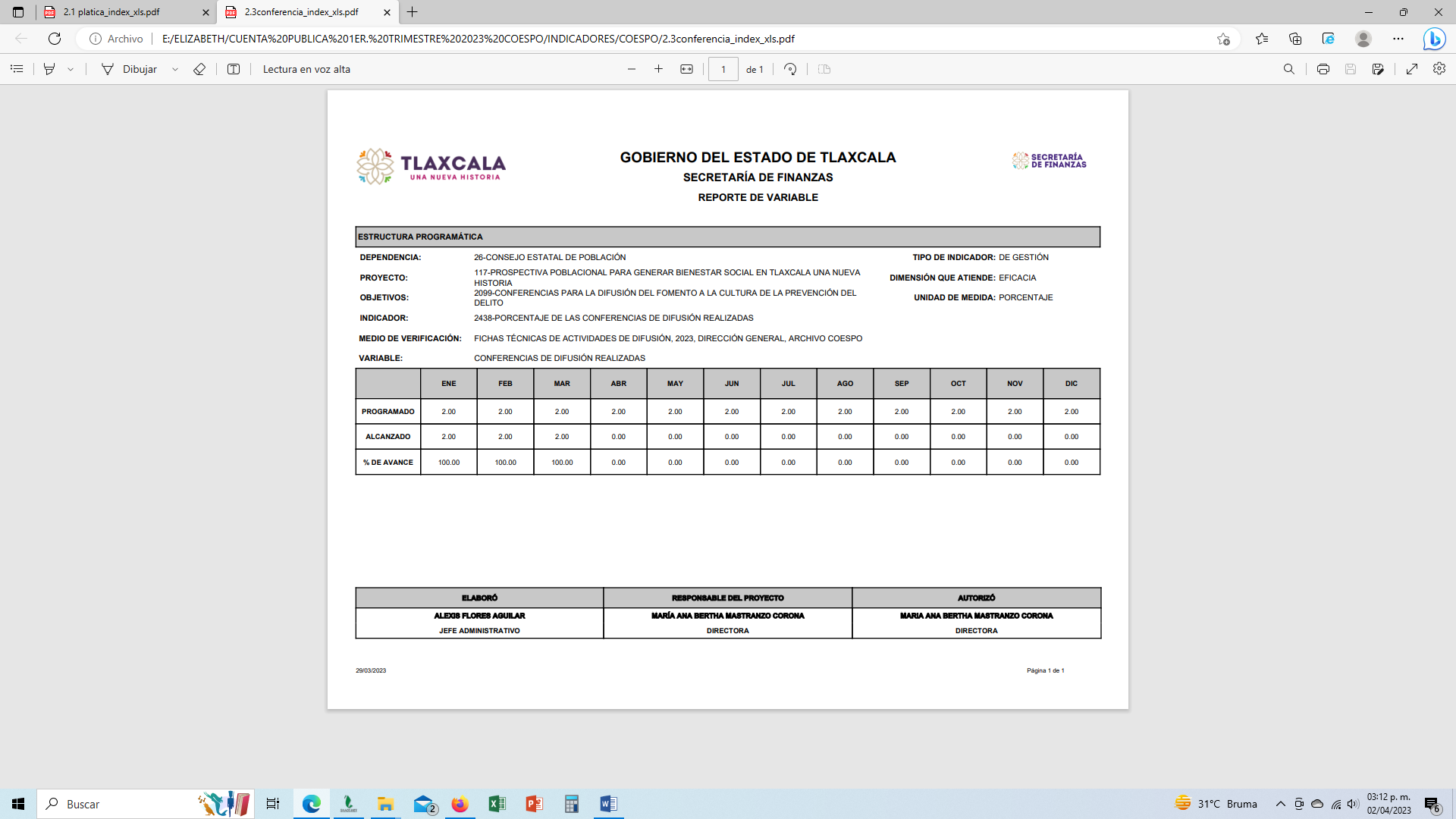 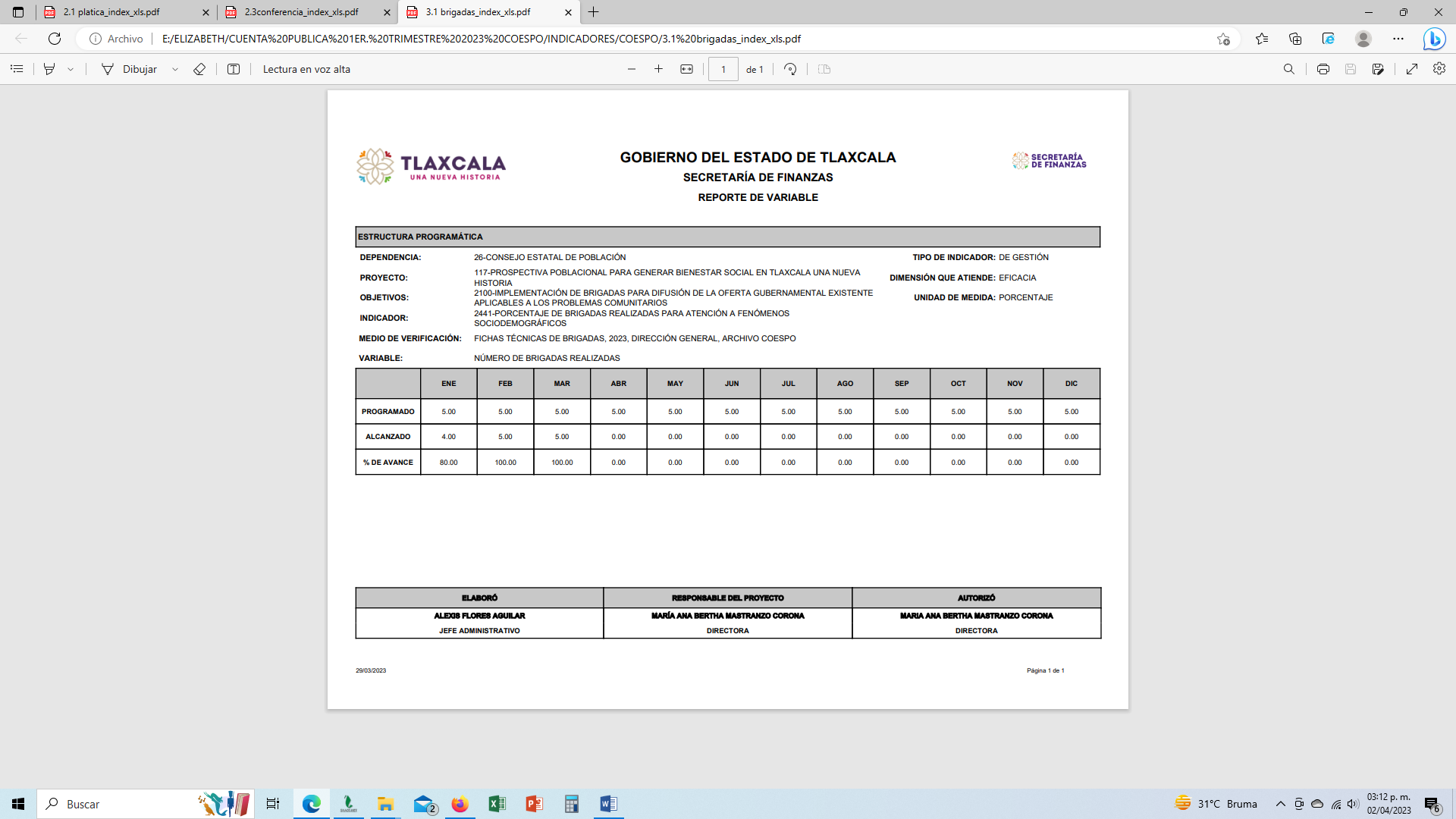 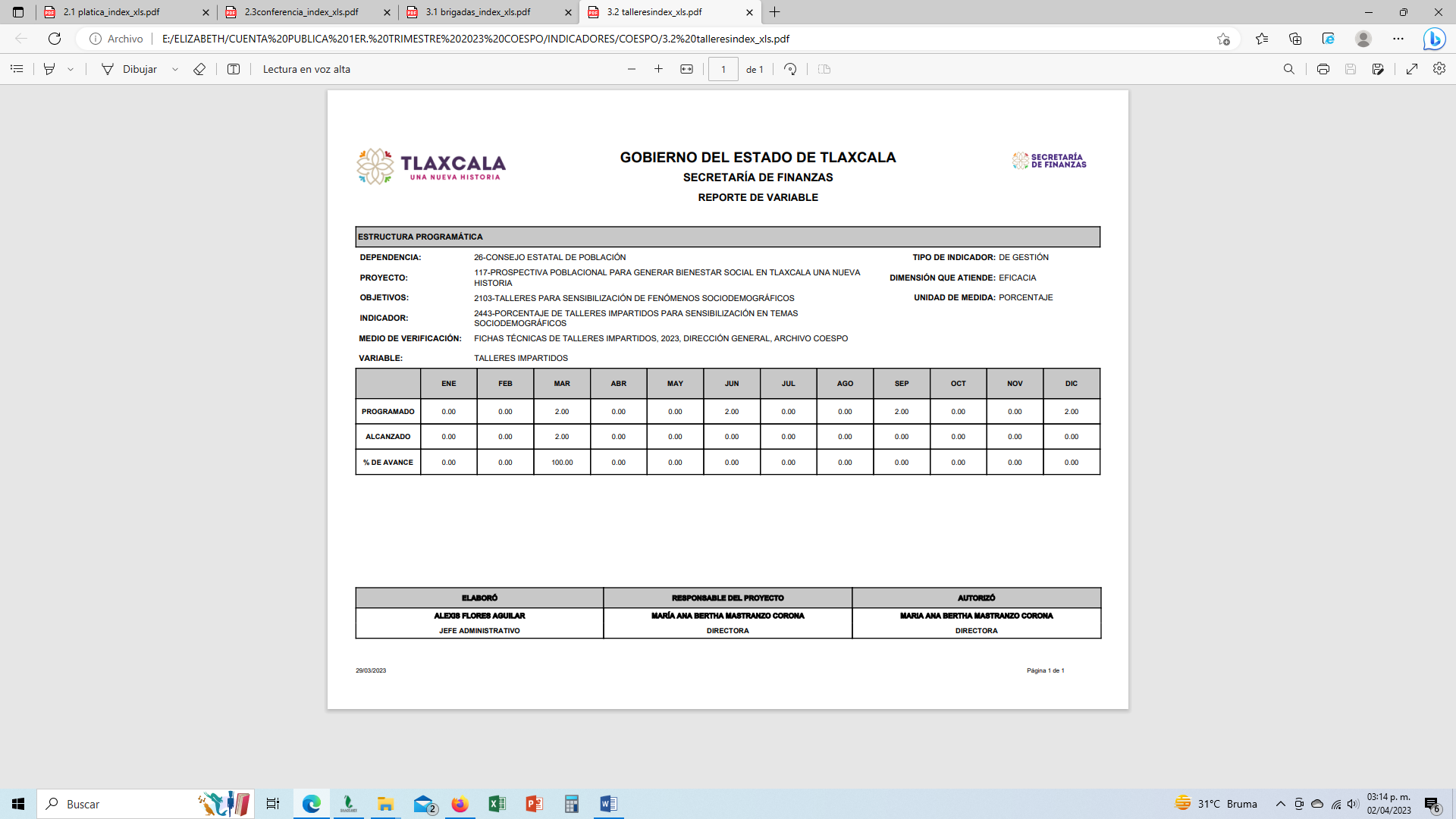 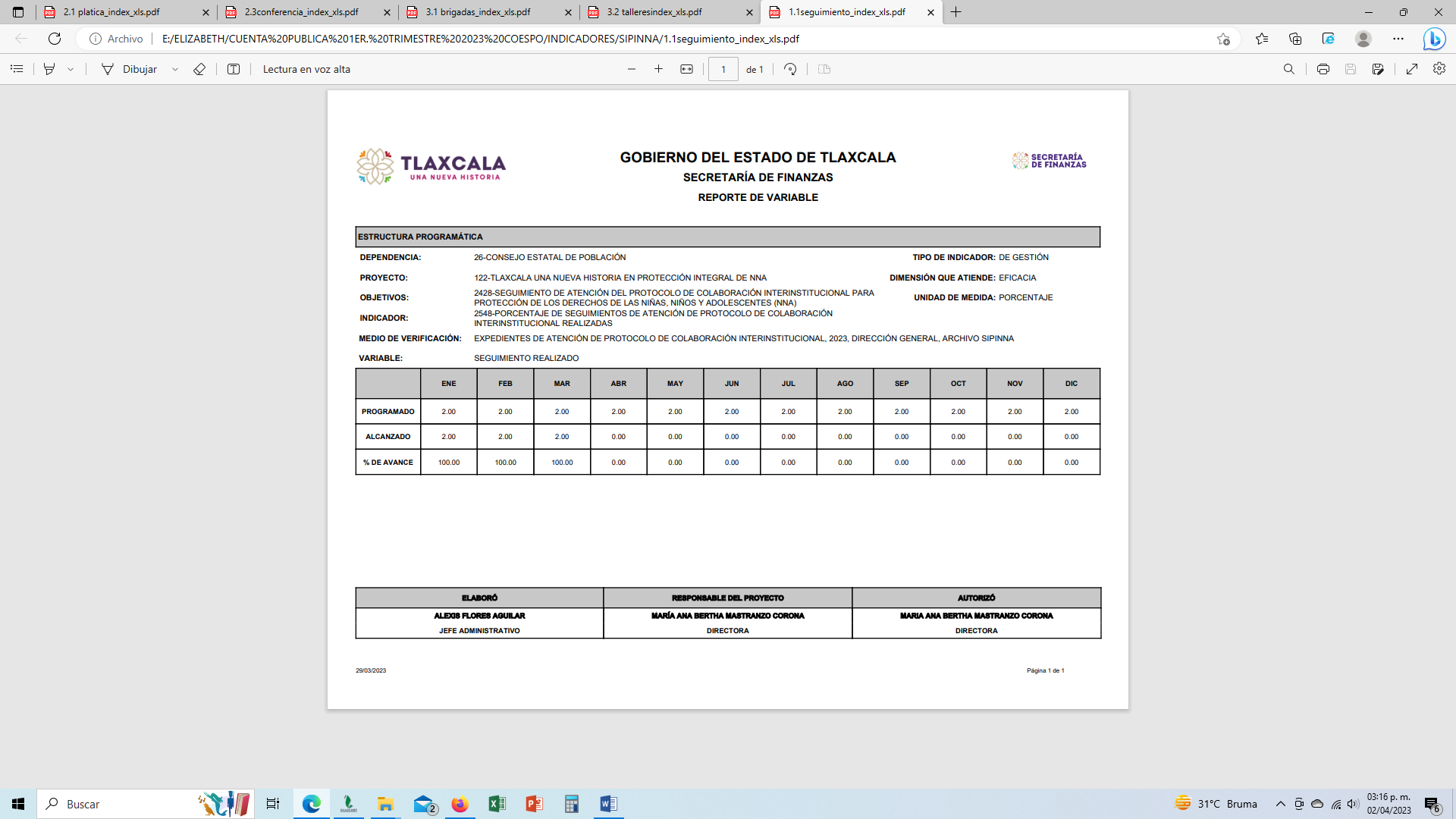 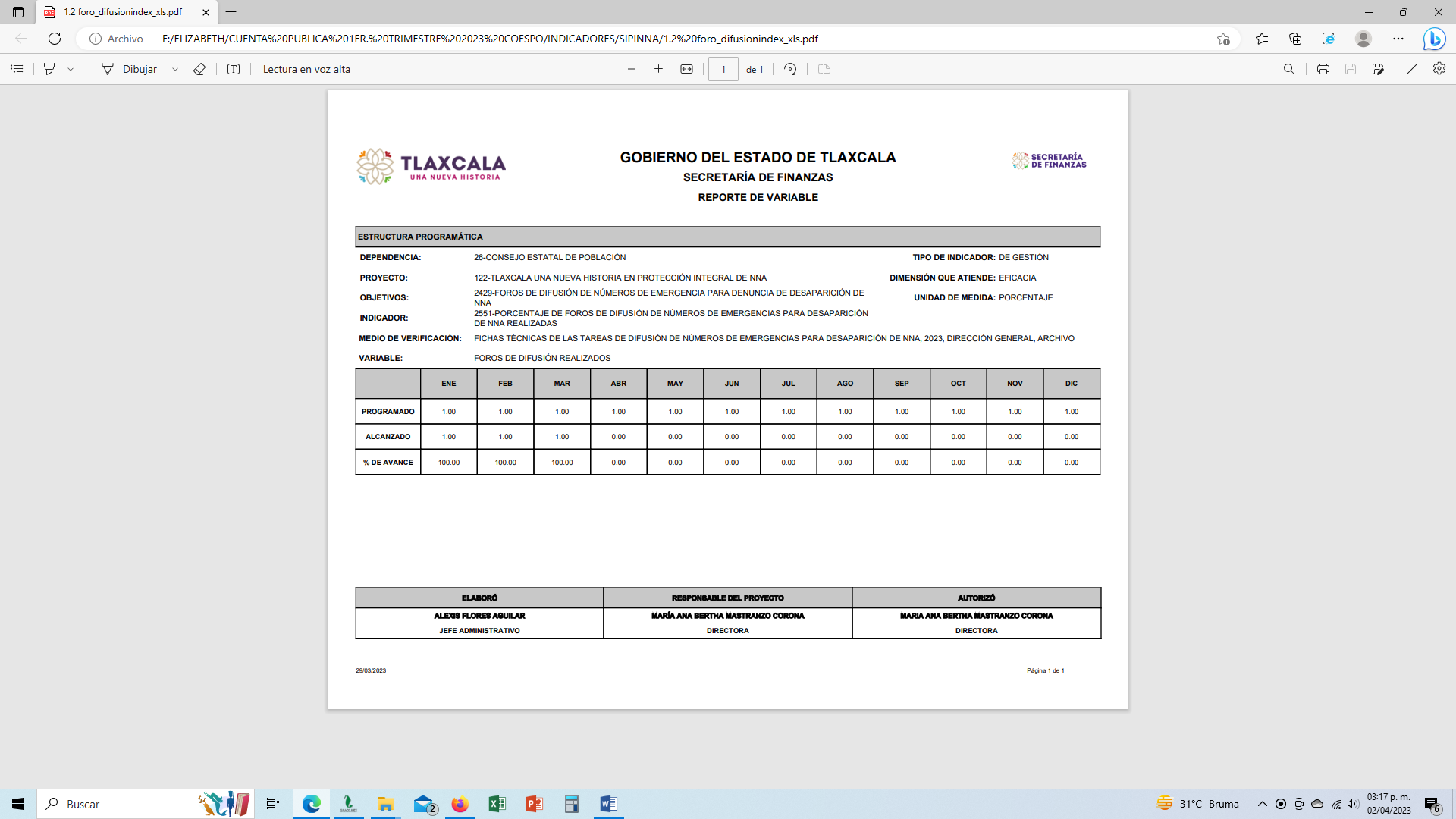 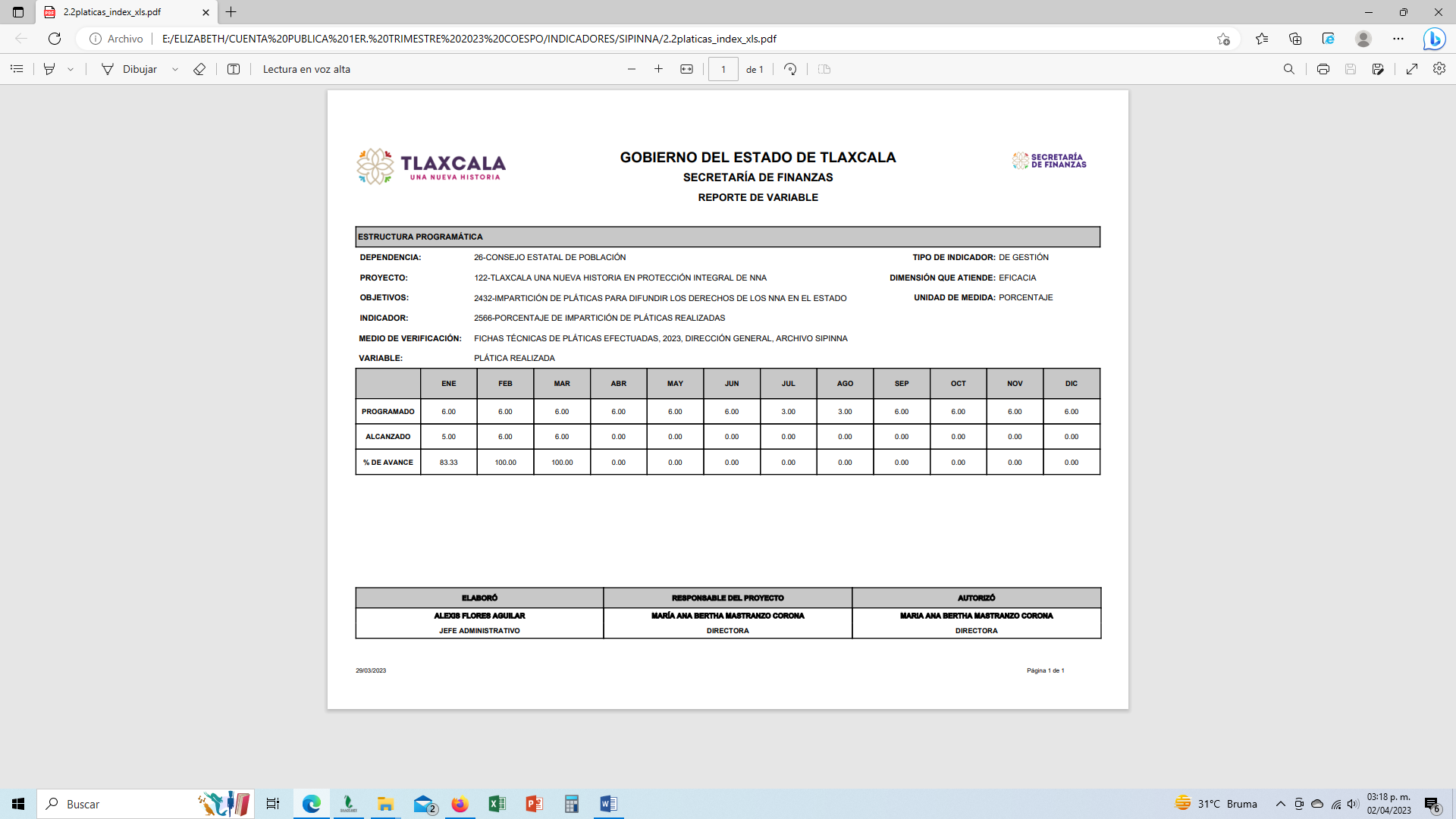 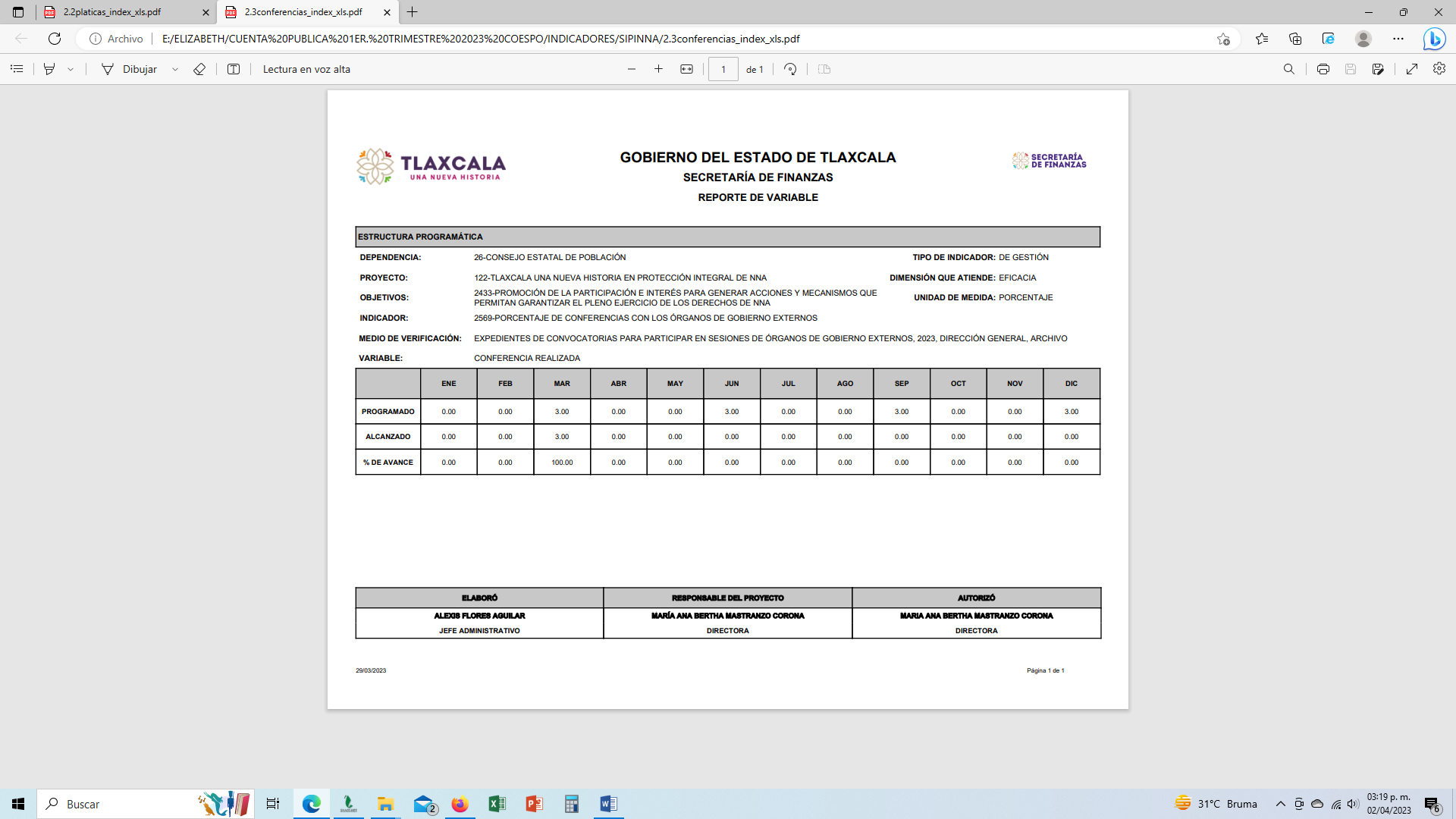 LIC. ALEXIS FLORES AGUILARJEFE DEL DEPARTAMENTO ADMINISTRATIVOLIC. MARÍA ANA BERTHA MASTRANZO CORONADIRECTORAProgramas y Proyectos de InversiónDel 1 de enero al 31 de marzo de 2023Programas y Proyectos de InversiónDel 1 de enero al 31 de marzo de 2023Programas y Proyectos de InversiónDel 1 de enero al 31 de marzo de 2023Programas y Proyectos de InversiónDel 1 de enero al 31 de marzo de 2023Nombre del proyectoMunicipioDescripciónMonto asignadoTotalTotalTotal$0.00LIC. ALEXIS FLORES AGUILARJEFE DEL DEPARTAMENTO ADMINISTRATIVO LIC. MARÍA ANA BERTHA MASTRANZO CORONADIRECTORA